Figure 16 - All locations mentioned in articles found in the English-language Google News RSS stream 10/23/2012 to 11/30/2012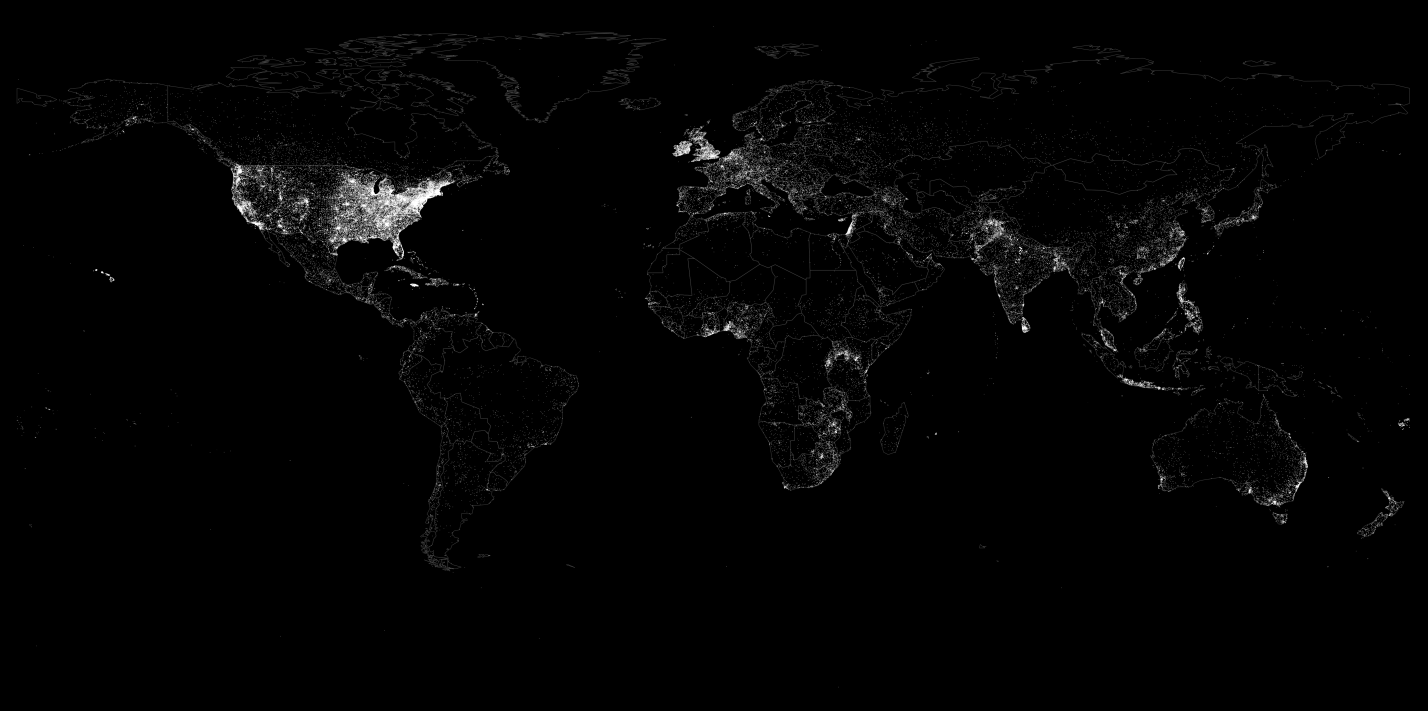 